Ergebnisse & Erfolge 2017/18U11	/ U12		Turniererfolge bei BURSCHEN UND MÄDCHENU15			LANDESMEISTER BURSCHEN			ÖMS Boys in Tamsweg: 	Rang 7 von 10 Teams !!!U15	Schülerliga	BEZIRKSMEISTER 2018			VIZELANDESMEISTER 2018BEACH		LANDESMEISTER TEAM			ÖMS in Innsbruck: 		Rang 7 von 10 TeamsU19/MIXED	Turnierteilnahmen2 LL Damen	Turniererfahrungen mit einer extrem jungen Damenmannschaft! 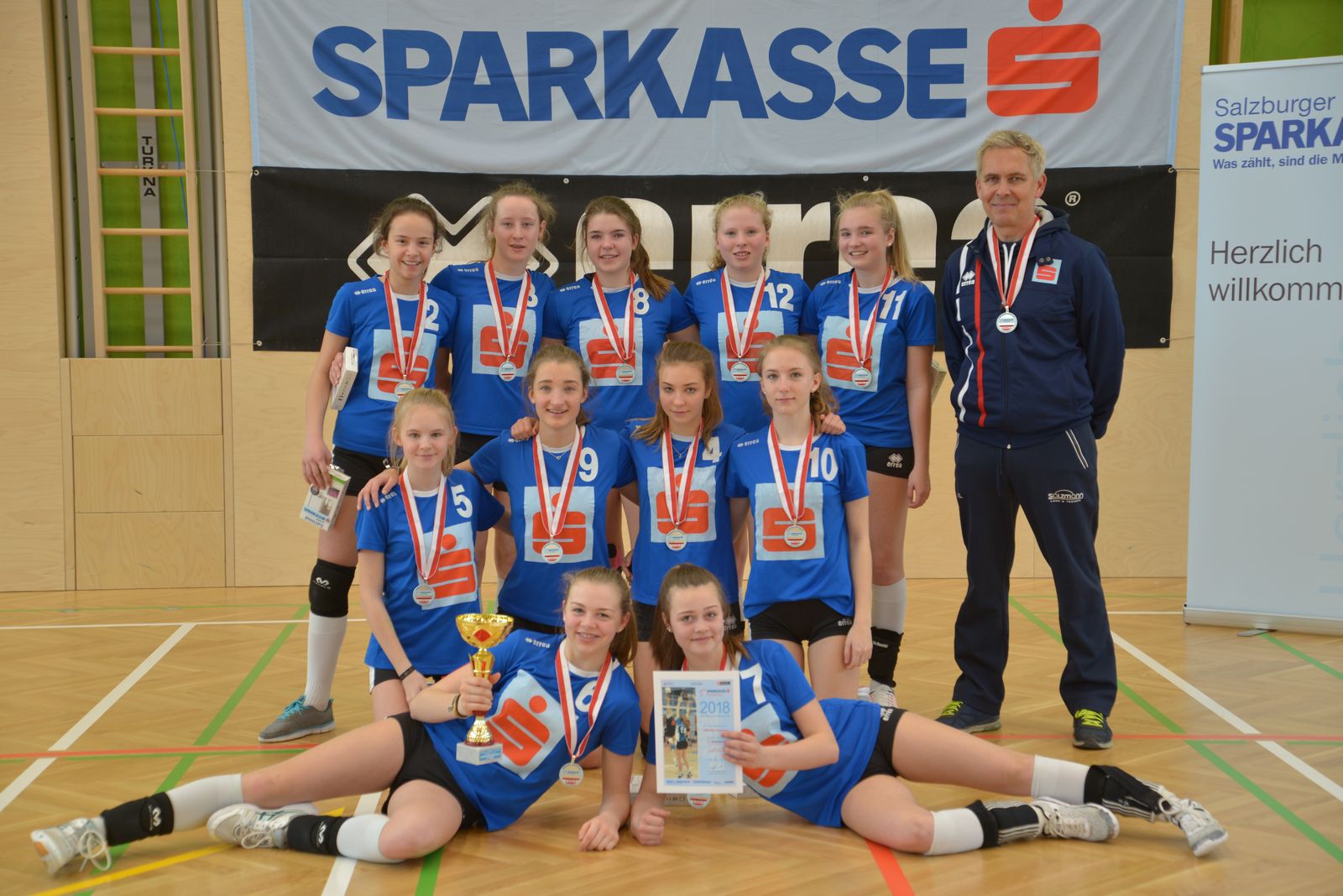 SL TEAM 201718 LF Silbermedaille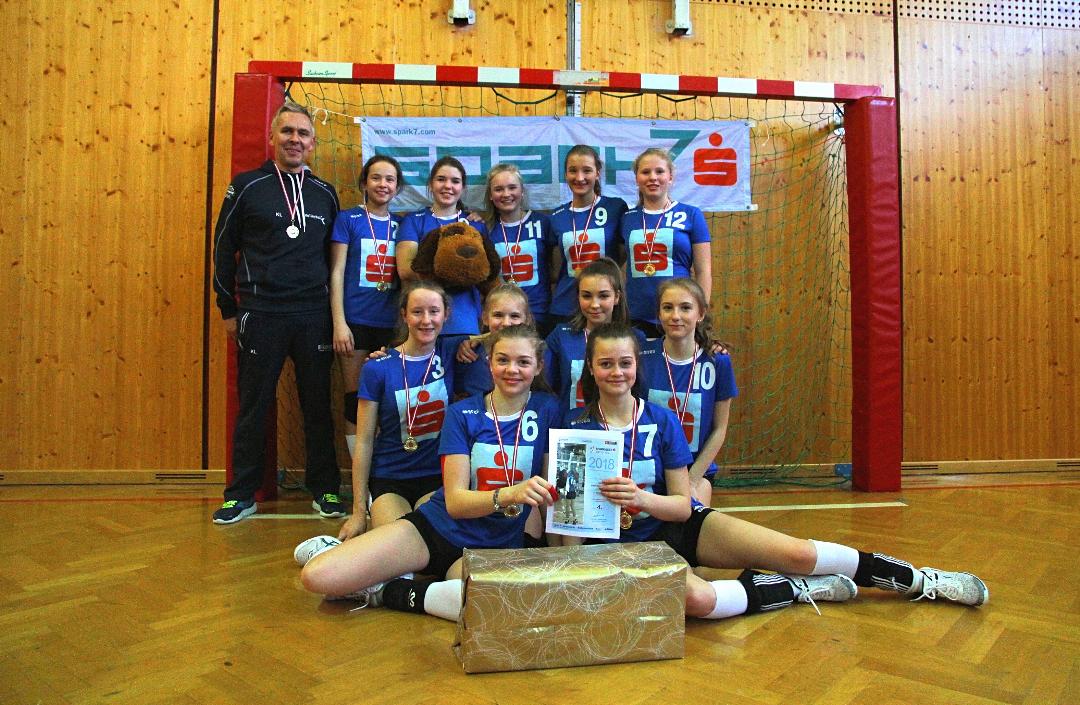 SL Bezirksmeister 201718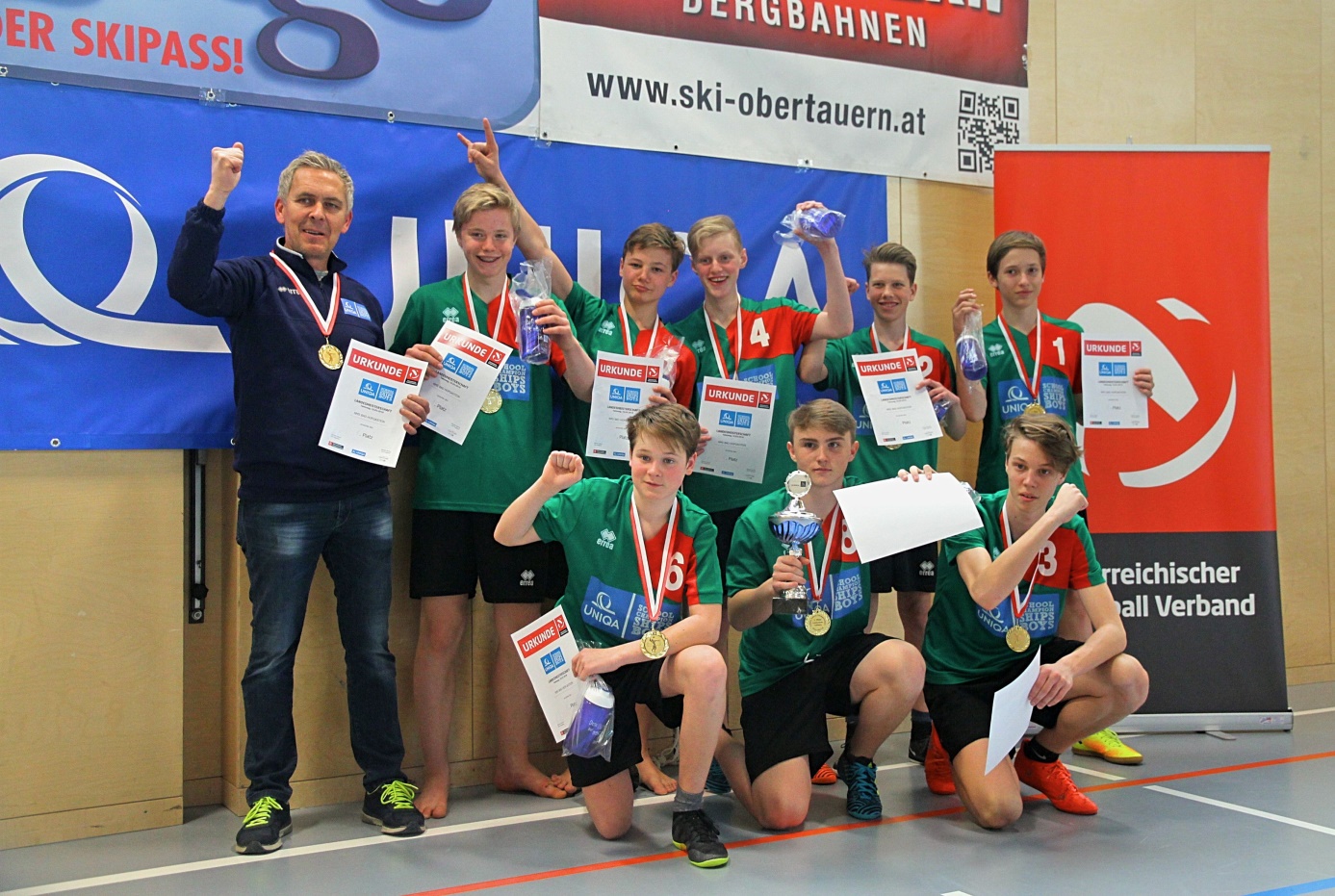 USCB Landesmeister 201718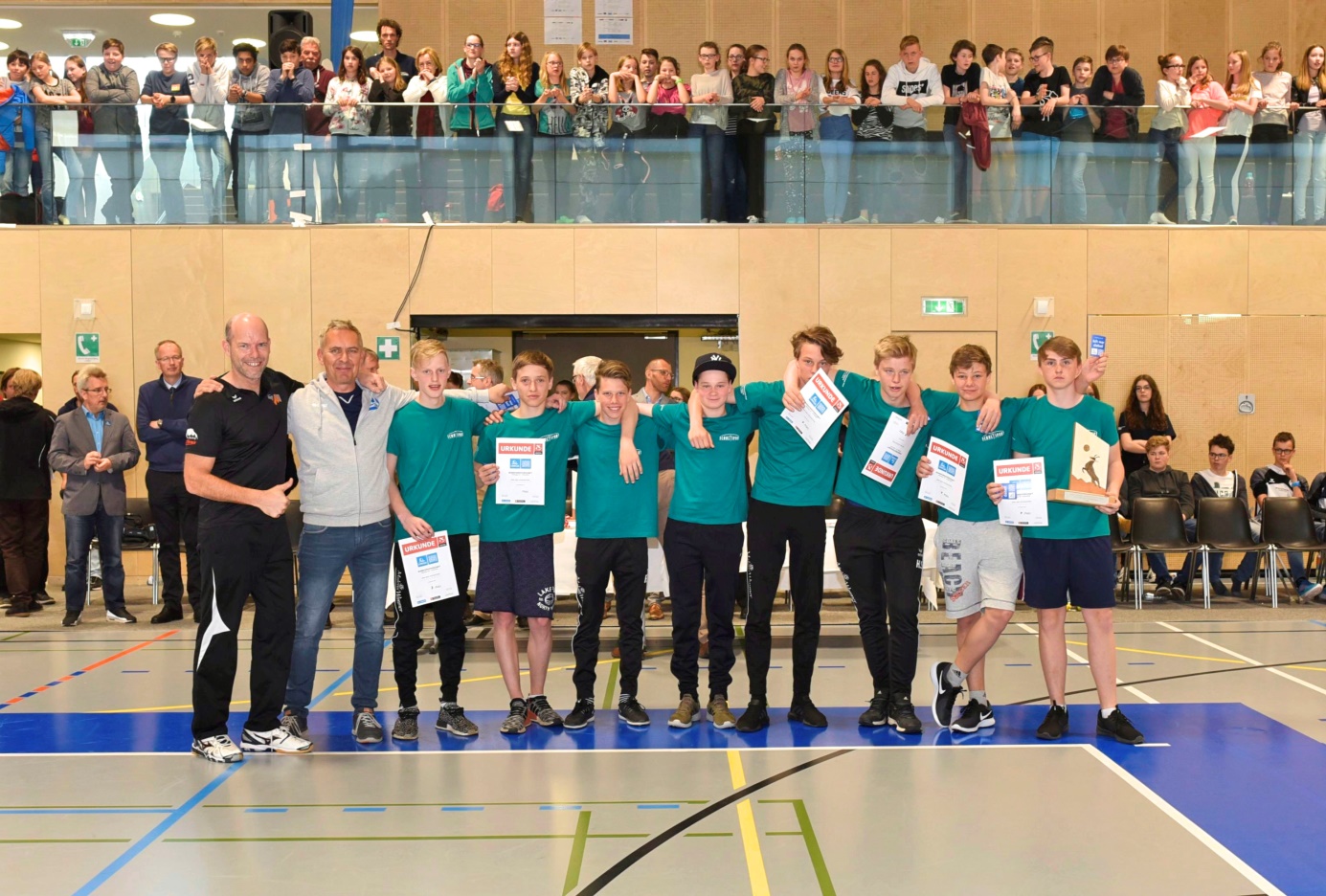 USCB Bundesmeisterschaft 201718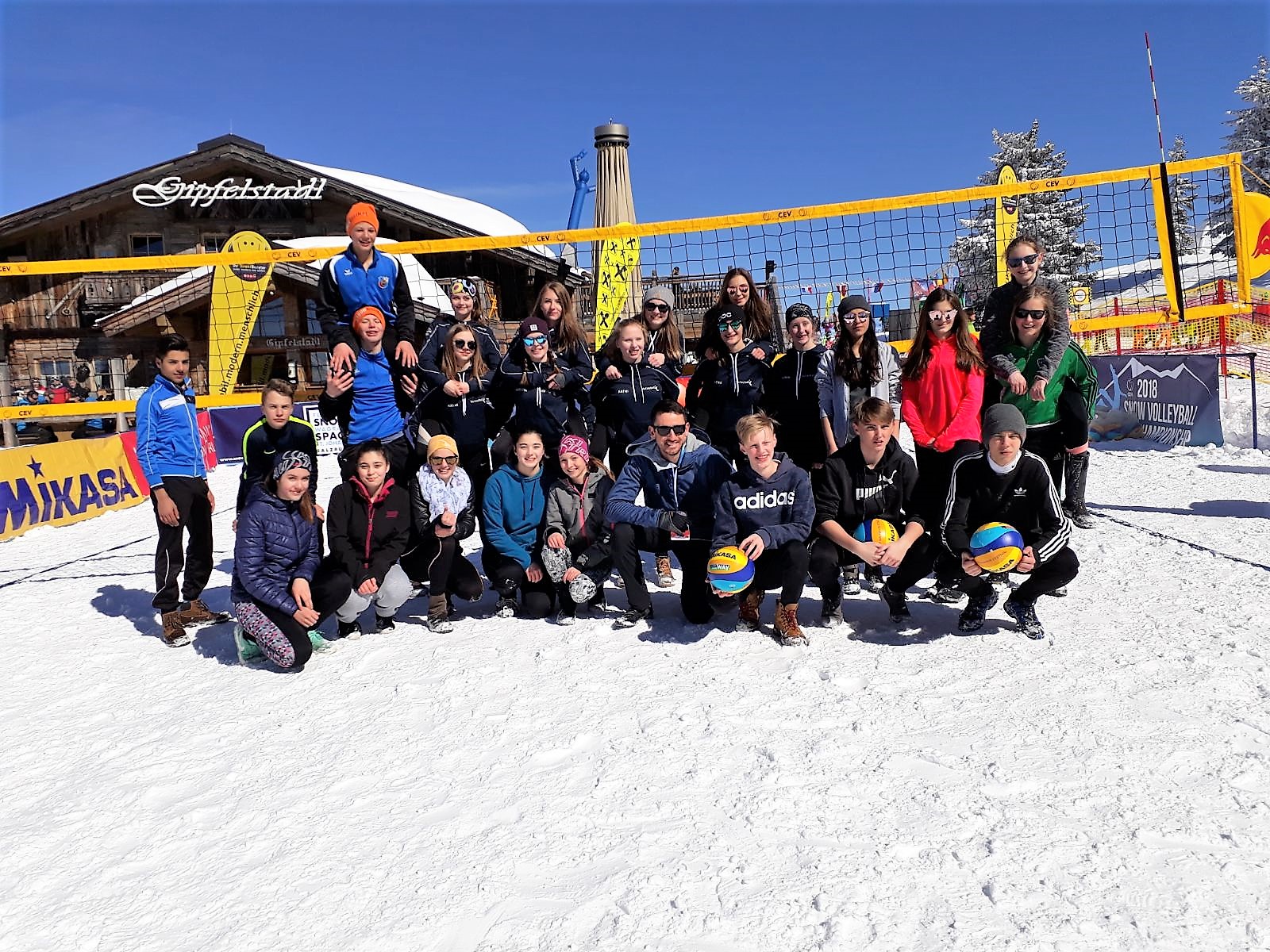 Volley on Snow 2018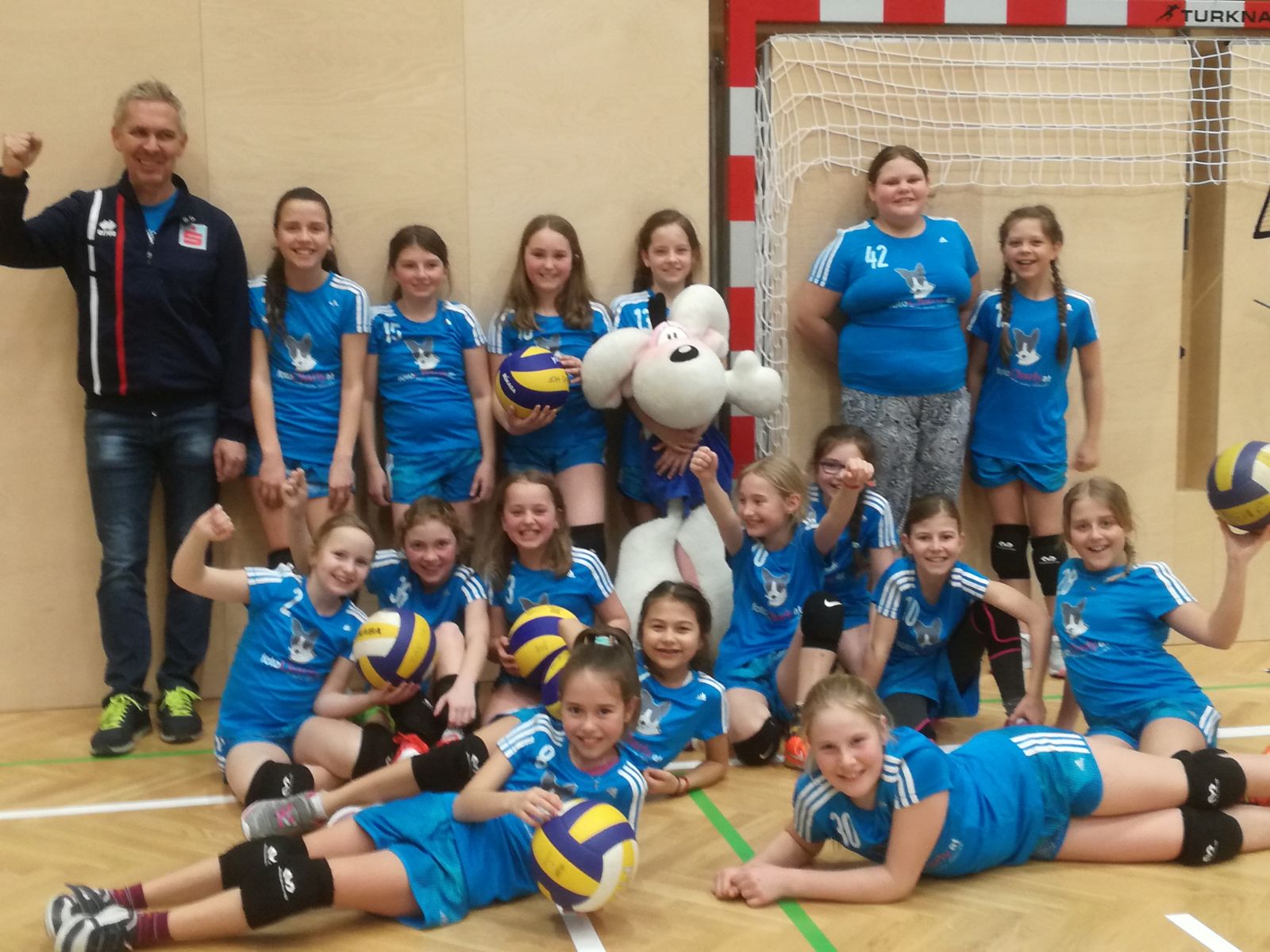 U11 Turnierteams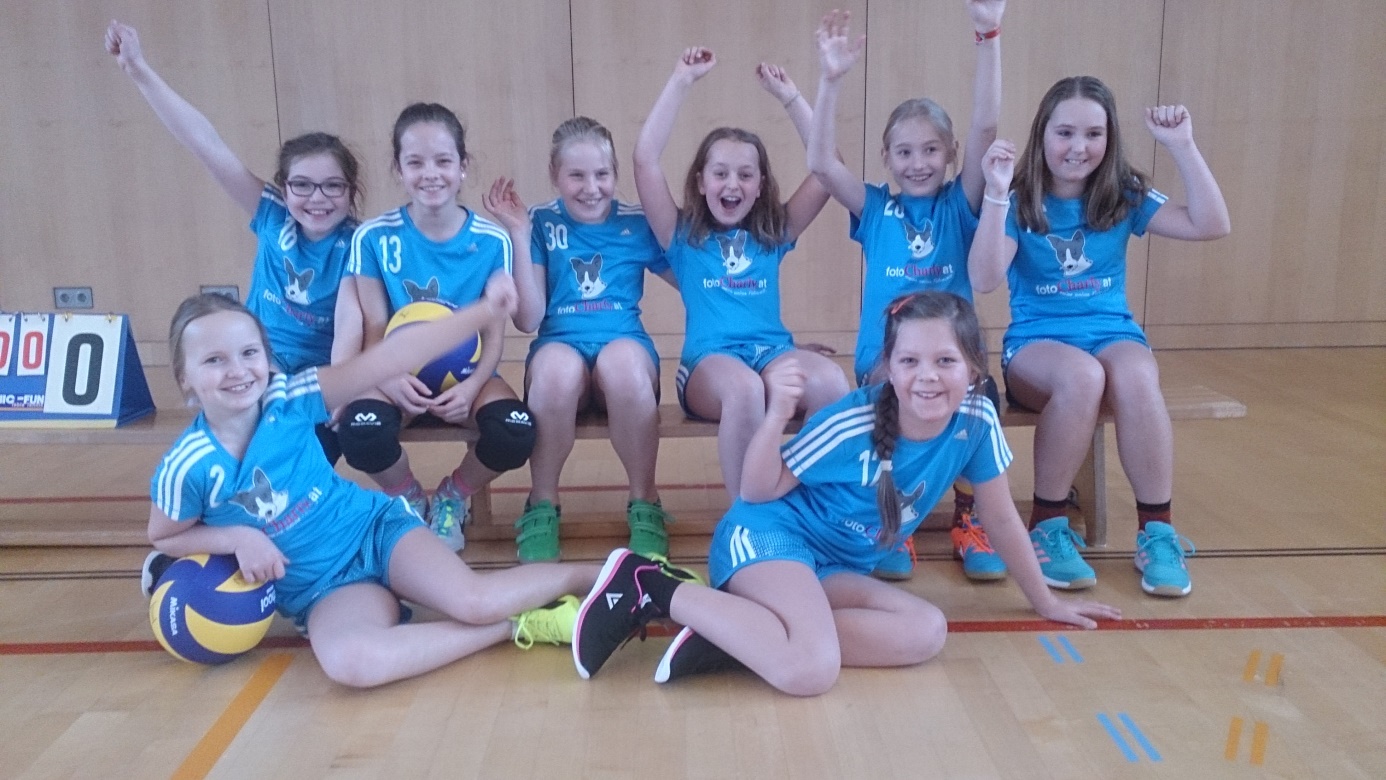 U11 Teams